NOUS VOUS REGARDONS!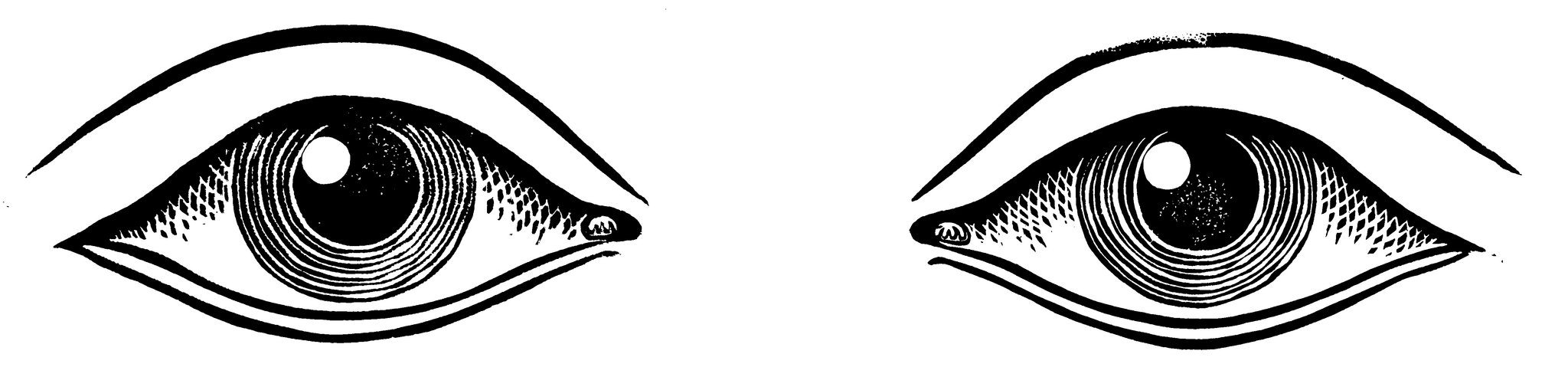 Grands distributeurs, vous avez le pouvoir de faire changer les choses !.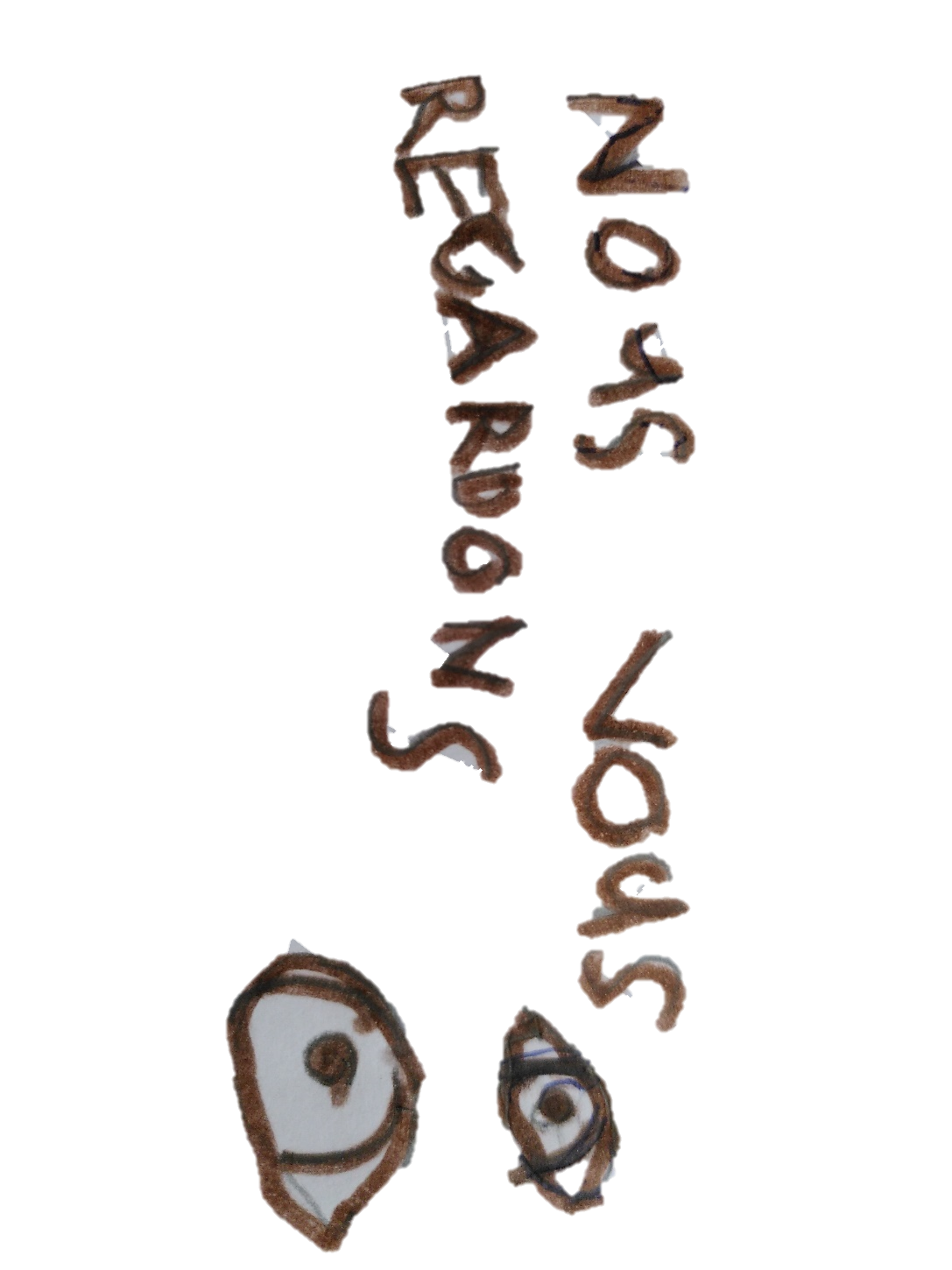 Derrière tous ces emballages verts,La seule chose qui semble durer, c’estla recherche du chiffre d’affaire!Cet emballage est-il vraiment nécessaire ?Ne pas produire un déchet sera toujours plus écologique que de le recycler !Attention !L’achat de ce produit peut donner l’illusion d’agir pour le climat !Avertissement :Le Greenwashing modifie votre perception de la réalité.Un produit « naturel » n’est pas forcément bon pour la santé des humains et de la planète.Avertissement :Le Greenwashing modifie votre perception de la réalité.Les labels verts ne suffisent pas !Importer du plastique de Chine : Quelle place dans votre stratégie durabilité ?Face à l’urgence climatique, ce produit est-il vraiment nécessaire ?Je préfère une planète vivable Qu’un chiffre d’affaire durable!Quelle place pour les saisons dans votre stratégie durabilité ?Encourager à manger de la viande : compatible avec votre souci du climat ?Attention !Ce label ne compense pas les kilomètres parcourus par ce produit !Si réellement, vous vous souciez du climat, pourquoi encourager à acheter ce produit ?Le GIEC prône la sobriété, et vous ?Après les consommateurs responsables, les distributeurs responsables ? 